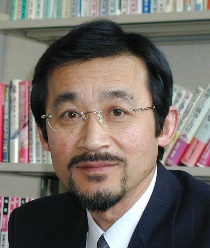 　『電子帳簿保存法改正実務対応のポイント』　受講申込書（FAX／e-mail送信用）希望会場に〇印を記入してFAXまたはe-mailにてお申込みください。　　　　　　　　（申込日：　令和4年　　　　　　月　　　　　　日）※ご記入頂いた情報は本講習会に関する運営のみに利用し、取扱いにつきましては個人情報保護法に則り、厳重に管理致します。令和４年度制度改正等の課題解決環境整備事業記入欄箕輪会場　FAX 0265-79-0380e-mail　minowa-c@yellow.plala.or.jp(箕輪町商工会 TEL0265-79-2117)記入欄記入欄富士見会場 FAX: 0266-62-5644e-mail: fujimi2@fujimi-ts.org(富士見町商工会 TEL0266-62-2373)箕輪会場　FAX 0265-79-0380e-mail　minowa-c@yellow.plala.or.jp(箕輪町商工会 TEL0265-79-2117)富士見会場 FAX: 0266-62-5644e-mail: fujimi2@fujimi-ts.org(富士見町商工会 TEL0266-62-2373)事業所名℡（　　　　　　　　　）　　　　　　　　　　　―（　　　　　　　　　）　　　　　　　　　　　―所在地e-mail　　　　　　　　　　　　　　＠　　　　　　　　　　　　　　＠受講者名(複数のご参加可能)(複数のご参加可能)(複数のご参加可能)(複数のご参加可能)